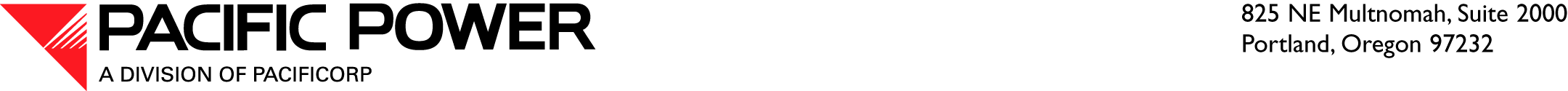 September 14, 2016 ELECTRONIC FILINGAND OVERNIGHT DELIVERYSteven V. KingExecutive Director and SecretaryWashington Utilities and Transportation Commission1300 S. Evergreen Park Drive SWP.O. Box 47250Olympia, WA  98504-7250RE:	Compliance Filing in Docket UE-152253—Replacement Tariff SheetsOn September 12, 2016, Pacific Power & Light Company (Pacific Power or Company), a division of PacifiCorp, submitted its compliance filing with Washington Utilities and Transportation Commission in Docket UE-152253.  During its review of the compliance filing, Commission Staff identified two small typographical errors in the tariff sheets.  Please find enclosed the following corrected tariff sheets:  Please direct informal inquiries to Ariel Son, Regulatory Projects Manager, at (503) 813-5410.Sincerely, 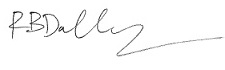 R. Bryce DalleyVice President, RegulationEnclosuresFourth Revision to Sheet No. 48T.1Schedule 48TLarge General Service – Metered Time of Use 1,000 kW and OverFourth Revision to Sheet No. 51.1Schedule 51Street Lighting Service – Company-Owned System